專利名稱列表中文名稱食品刀具英文名稱新型創作人郭木炎專利說明本創作係關於一種食品刀具外型及形狀之設計。如各附圖所示，本創作之食品刀具由握柄支持圓形平台，整體猶如火炬般聳立，圓形平台上的S 型刀刃彷彿熾熱的火燄所蔓延出之氣流線條，搖曳出活力與動感。綜上所述，本創作之食品刀具，賦予產品特殊之全新風貌。圖片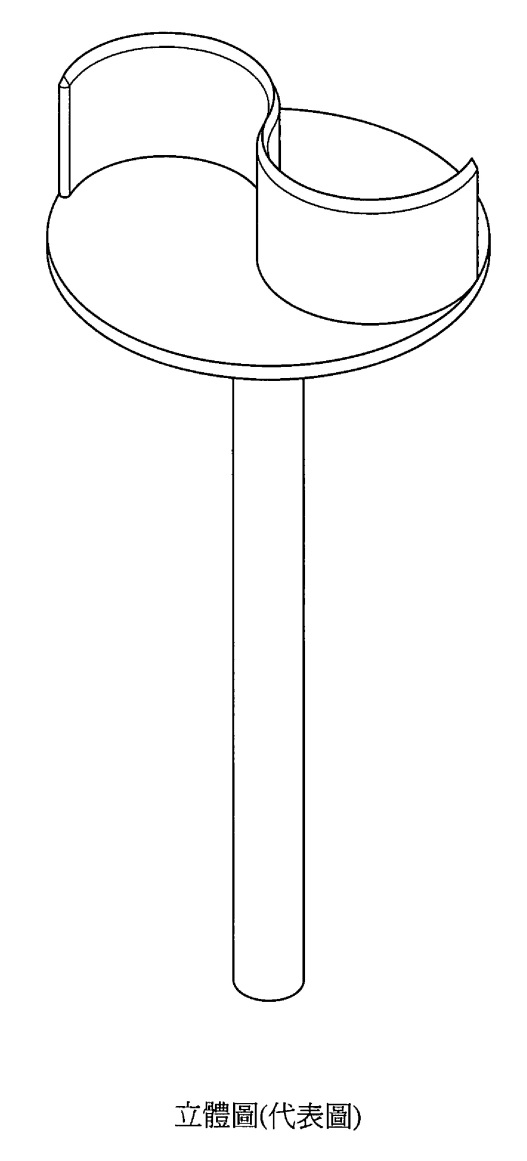 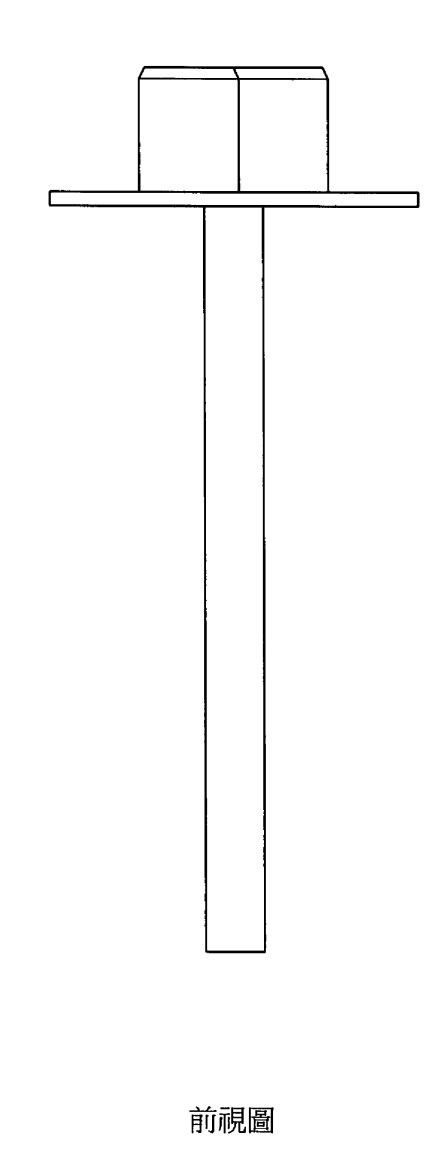 